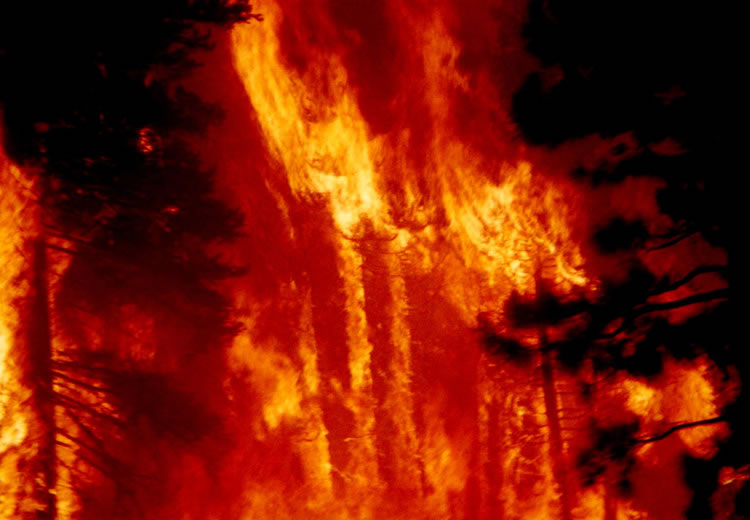 Connais ton ennemi Iblîs [Shaytân]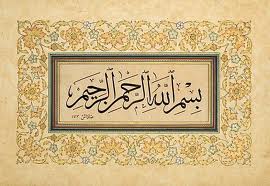 Il est le premier des génies (djinns) à être crééAllâh -Ta‘âlâ- a dit : « Et lorsque Nous dîmes aux anges : "Prosternez-vous devant Adam", ils se prosternèrent, excepté Iblis [Satan] qui était du nombre des djinns et qui se révolta contre le commandement de son Seigneur. »(Sourate 18, verset 50)Al-Hassan al-Basri -qu’Allâh lui fasse Miséricorde- a dit : « Iblis n'a jamais appartenu aux anges, même pas pendant un clin d'œil. Il est même le premier djinn comme Adam (sur lui la paix) est le premier humain. » [Source : Tafsir at-Tabari avec une chaîne authentique, tome 3, page 89]Il est le seul habitant du Paradis à avoir désobéi à l'ordre de Dieu de se prosterner devant AdamAllâh -Ta‘âlâ- a dit : « Et lorsque Nous demandâmes aux anges de se prosterner devant Adam, ils se prosternèrent à l'exception d'Iblis qui refusa, s'enfla d'orgueil et fut parmi les infidèles. »(Sourate 2, verset 34)« Alors, les anges se prosternèrent tous ensemble, excepté Iblis qui refusa d'être avec les prosternés. »(Sourate 15, verset 31-32)« Et lorsque Nous dîmes aux anges : "Prosternez-vous devant Adam", ils se prosternèrent, excepté Iblis [Satan] qui était du nombre des djinns et qui se révolta contre le commandement de son Seigneur. »(Sourate 18, verset 50)«  Et quand Nous dîmes aux anges : "Prosternez-vous devant Adam", ils se prosternèrent, excepté Iblis qui refusa. »(Sourate 20, verset 116)« Alors tous les anges se prosternèrent, à l'exception d'Iblis qui s'enfla d'orgueil et fut du nombre des infidèles. »(Sourate 38, verset 73-74)Son dialogue avec Dieu et l'apparition de son orgueil qui est l'origine de sa perte«  [Allah] dit : "Qu'est-ce qui t'empêche de te prosterner quand Je te l'ai commandé ?" Il répondit : "Je suis meilleur que lui : Tu m'as créé de feu, alors que Tu l'as créé d'argile". »(Sourate 7, verset 12)« [Allah] dit : "ô Iblis, pourquoi n'es-tu pas au nombre des prosternés ? " Il dit : "Je ne puis me prosterner devant un homme que Tu as créé d'argile crissante, extraite d'une boue malléable". »(Sourate 15, verset 33-34)« Et lorsque Nous avons dit aux anges : "Prosternez-vous devant Adam", ils se prosternèrent, à l'exception d'Iblis, qui dit : "Me prosternerai-je devant quelqu'un que tu as créé d'argile ?" »(Sourate 17, verset 61)« (Allah) lui dit : "ô Iblis, qui t'a empêché de te prosterner devant ce que J'ai créé de Mes mains ? T'enfles-tu d'orgueil ou te considères-tu parmi les hauts placés ?" "Je suis meilleur que lui, dit [Iblis,] Tu m'as créé de feu et tu l'as créé d'argile". »(Sourate 38, verset 75-76)Il sortit par sa ruse Adam (sur lui la paix) du Paradis« Peu de temps après, Satan les fit glisser de là et les fit sortir du lieu où ils étaient. Et Nous dîmes : "Descendez (du Paradis); ennemis les uns des autres. Et pour vous il y aura une demeure sur la terre, et un usufruit pour un temps. »(Sourate 2, verset 36)« Peu de temps après, Satan les fit glisser de là et les fit sortir du lieu où ils étaient. Et Nous dîmes : "Descendez (du Paradis); ennemis les uns des autres. Et pour vous il y aura une demeure sur la terre, et un usufruit pour un temps. »(Sourate 7, verset 11)« Puis le Diable le tenta en disant : "Ô Adam, t'indiquerai-je l'arbre de l'éternité et un royaume impérissable ?" »(Sourate 20, verset 120)Son exclusion du Paradis«  [Allah] dit : "Descends d'ici, Tu n'as pas à t'enfler d'orgueil ici. Sors, te voilà parmi les méprisés." »(Sourate 7, verset 13)« "Sors de là", dit (Allah) banni et rejeté. "Quiconque te suit parmi eux... de vous tous, J'emplirai l'Enfer". »(Sourate 7, verset 18)« Et [Allah] dit : "Sors de là [du Paradis], car te voilà banni ! Et malédiction sur toi, jusqu'au Jour de la rétribution !" »(Sourate 15, verset 35-36)« Et [Allah] dit : "Va-t-en ! Quiconque d'entre eux te suivra... votre sanction sera l'Enfer, une ample rétribution. »(Sourate 17, verset 63)« (Allah) dit : "Sors d'ici, te voilà banni; et sur toi sera ma malédiction jusqu'au jour de la Rétribution". »(Sourate 38, verset 77-78)Il montre à Dieu son désir de se venger d'Adam et de sa progéniture, et Dieu le laisse vivre jusqu'au Jour où le premier coup de Clairon retentiraAllâh -Ta‘âlâ- a dit : « "Accorde-moi un délai, dit (Satan) jusqu'au jour où ils seront ressuscités." [Allah] dit : "Tu es de ceux à qui délai est accordé." "Puisque Tu m'as mis en erreur, dit [Satan], je m'assoirai pour eux sur Ton droit chemin, puis je les assaillirai de devant, de derrière, de leur droite et de leur gauche. Et, pour la plupart, Tu ne les trouveras pas reconnaissants." »(Sourate 7, verset 14-17)« Il dit : "Ô mon Seigneur, donne-moi donc un délai jusqu'au jour où ils (les gens) seront ressuscités". [Allah] dit : tu es de ceux à qui ce délai est accordé, jusqu'au jour de l'instant connu" [de Dieu]. - Il dit : "Ô mon Seigneur, parce que Tu m'as induit en erreur, eh bien je leur enjoliverai la vie sur terre et les égarerai tous, à l'exception, parmi eux, de Tes serviteurs élus." - "[Allah] dit : voici une voie droite [qui mène] vers Moi. Sur Mes serviteurs tu n'auras aucune autorité, excepté sur celui qui te suivra parmi les dévoyés. Et l'Enfer sera sûrement leur lieu de rendez-vous à tous. »(Sourate 15, verset 37-44)« Il dit encore : "Vois-Tu ? Celui que Tu as honoré au-dessus de moi, si Tu me donnais du répit jusqu'au Jour de la Résurrection; j'éprouverai, certes sa descendance, excepté un petit nombre [parmi eux]". »(Sourate 17, verset 62)« Excite, par ta voix, ceux d'entre eux que tu pourras, rassemble contre eux ta cavalerie et ton infanterie, associe-toi à eux dans leurs biens et leurs enfants et fais-leur des promesses". Or, le Diable ne leur fait des promesses qu'en tromperie. Quant à Mes serviteurs, tu n'as aucun pouvoir sur eux". Et ton Seigneur suffit pour les protéger ! »(Sourate 17, verset 64-65)« "Seigneur, dit [Iblis,] donne-moi donc un délai, jusqu'au jour où ils seront ressuscités". (Allah) dit : "Tu es de ceux à qui un délai est accordé, jusqu'au jour de l'Instant bien Connu". "Par Ta puissance ! dit [Satan]. Je les séduirai assurément tous, sauf Tes serviteurs élus parmi eux". »(Sourate 38,  verset 79-83)Ibn Abbas -qu’Allâh l’agrée- a dit : « Il veut parler du premier souffle qui provoque la mort des créatures. Il est dit : le temps connu est un terme que Dieu seul connaît. Iblis l'ignore. Cependant il mourra et sera ressuscité en vertu de la parole du Très Haut : « Tout ce qui vit sur elle (la terre) périra. ». » [Source : Tafsir d'al-Qurtoubi, tome 10, page 27]As-Suddi -qu’Allâh lui fasse Miséricorde- a dit à propos de la parole divine : « « Tu es de ceux à qui un délai est accordé, jusqu'au jour de l' Instant bien Connu »(Sourate 38, verset 80- 81)Il n'a pas obtenu un délai qui se prolonge jusqu'au jour de la Résurrection, mais un ajournement qui prendra fin au jour du temps connu, jour où l'on soufflera dans le clairon pour la première fois et la mort saisira brutalement tout ce qui existe dans les cieux et sur la terre. » [Source : as-Suddi, tome 8, page 132]ach-Chawkani -qu’Allâh lui fasse Miséricorde- dit dans son commentaire de ce verset : « « jusqu'au jour du temps connu » signifie (le délai) fixé par Dieu pour la disparition des créatures, à la suite du deuxième souffle. L'on dit (aussi) que c'est à la suite du premier souffle. L'on dit que Satan a demandé qu'un délai lui fût accordé qui se prolonge jusqu'à la résurrection parce qu'il veut être ajourné jusqu'à la résurrection. Aussi échappera-t-il à la mort. Mais on lui a donné une réponse qui va dans le sens contraire de son dessein et l'annule puisqu'il n'a obtenu qu'un ajournement qui prendra fin au jour du temps connu, jour que seul Dieu connaît. » [Source : Fateh al-Qadir, tome 4, page 446]Il trompe les djinns au sujet de la croyance en DieuAllâh -Ta‘âlâ- dit : « En vérité notre Seigneur - que Sa grandeur soit exaltée - ne S'est donné ni compagne, ni enfant ! Notre insensé [Iblis] disait des extravagances contre Dieu. »(Sourate 72, verset 3-4)Il trompe également la plupart des fils d'AdamAllâh -Ta‘âlâ- dit :« Et Satan a très certainement rendu véridique sa conjecture à leur égard. Ils l'ont suivi donc, sauf un groupe parmi les croyants. »(Sourate 34, verset 20)C’est le plus grand TâghoûtMuhammad Ibn ‘Abd Al-Wahhâb -qu’Allâh lui fasse Miséricorde- a dit : « Et le Tâghoût est un mot qui englobe tout ce qui accepte de se faire adorer en dehors d’Allah, que ce soit un objet d’adoration, un être que l’on suit ou à qui on obéit dans la désobéissance d’Allah et de Son messager, est un Tâghoût. Et les Tawâghît sont nombreux, mais il y en a 5 principaux : 1) Satan, qui appelle les gens à adorer un autre qu’Allah, la preuve de cela est dans le verset : « Ne vous ai-Je pas engagés, enfants d’Adam, à ne pas adorer le Diable? Car il est vraiment pour vous un ennemi déclaré » (Sourate 36 verset 60). » [Source : Majmoû‘at out-Tawhîd An-Najdya, volume 1 page 14]La permission de le maudire
Définissions : Allah a Maudit quelqu'un : veut dire l'a chasser de Sa miséricorde; la malédiction de Dieu veut dire aussi : l'éloignement accompagné de Sa colère et Son châtiment. 

Les preuves du Coran : 

En parlant de Satan qui n'a pas voulu se prosterner devant Adam -‘aleyhi sallâm-, Allah dit dans le Coran: 
« Et [Allah] dit : Sors de là [du Paradis], car te voilà banni ! Et malédiction sur toi, jusqu'au Jour de la rétribution ! » 
(Sourate 15, versets 34-35) 

« Dieu l'a (le Diable) maudit, et celui-ci a dit: 'Certainement, je saisirai parmi Tes serviteurs, une partie déterminée. Certes, je ne manquerai pas de les égarer, je leur donnerai de faux espoirs, je leur commanderai, et ils fendront les oreilles aux bestiaux; je leur commanderai, et ils altéreront la création de Dieu. Et quiconque prend le Diable pour allié au lieu de Dieu, sera, certes, voué à une perte évidente. »(Sourate 4, verset 118-119) 
Al-Qurtubî -qu’Allâh lui fasse Miséricorde- dans son Tafsîr des versets 118-119 de la Sourate 4 a dit : « Maudire le Diable (qu'il soit maudit) même en spécifiant son nom (ta'ayîn) est autorisé (jâ’iz), ainsi que maudire les mécréants morts (qui sont morts de façon sûre en état de mécréance): comme Pharaon, Hâmân, Abû Jahl... »Voir aussi le verset 161 de la Sourate II et son commentaire. 

At-Tabarî -qu’Allâh lui fasse Miséricorde- dans son tafsir tome 20, page 338 a aussi maudit Satan.

Ar-Râzî -qu’Allâh lui fasse Miséricorde- a dit : « Allah nous dit en rapportant la parole d'Iblîs (Satan) qu'Allah le maudit... » [Source : Tafsir ar-Râzî, tome 1, page 73] 

Preuves du Hadîth : 

Il a été confirmé aussi de source sûre que le Prophète -sallâ l-Lahû ‘aleyhi wa sallâm- a maudit Satan : dans le sahîh (authentique) de Muslim il est rapporté par Abû Ad-Dardâ -qu’Allâh l’agrée- que le Prophète -sallâ l-Lahû ‘aleyhi wa sallâm- a maudit Satan (Iblîs) dans la prière et l'a combattu. 

Dans le Hadîth Sahîh rapporté par Al-Hâkim d'après Hudhayfa -qu’Allâh l’agrée- : 
Le Prophète -sallâ l-Lahû ‘aleyhi wa sallâm- a dit : « Le regard (illicite) est une flèche venimeuse parmi les flèches d'Iblîs (Satan) qu'Allah le maudisse, celui qui le délaisse par crainte d'Allah, Allah exalté soit-Il, lui donnera une foi qu'il y trouvera la douceur (saveur) dans son coeur » 
'UbaydAllah ibn Saïd -qu’Allâh l’agrée- rapporte que Abû Usâma -qu’Allâh l’agrée- rapporte que Hichâm Ibn 'Urwa -qu’Allâh l’agrée- rapporte de son père que Notre mère Aïsha -qu’Allâh l’agrée- a dit : « Au jour de la bataille de Uhud, quand les polythéistes furent vaincu , Iblîs (Satan) qu'Allah le maudit : a crié : ô esclaves de Dieu vos arrières... » [Rapporté par Al-Boukhârî (12/459) n° 3758]
Ceci prouve que notre mère Aïsha -qu’Allâh l’agrée- a maudit Satan. 

Paroles des savants :

L'Imâm Al-Ghazâlî (Shafi‘ite) -qu’Allâh lui fasse Miséricorde- a dit : « Maudire ne peut être adressé (prononcé) qu'à l'égard de celui qui possède une qualité qui l'éloigne d'Allah(de façon sûre)...Maudire est un danger et il faut suivre la ( les conditions de la) Sahrî'a pour prononcer cette parole, c'est Allah qui connaît le Ghayb ainsi que Son envoyé -sallâ l-Lahû ‘aleyhi wa sallâm- si Allah lui révèle(dévoile) cela ... » [Source : Ihyâ 'Ulûm ad-Dîn]

C’est également l’avis de l’Imâm Nawawî dans son Sharh de Muslim. 

Ibn Taymiya (Hanbalite) -qu’Allâh lui fasse Miséricorde- a dit : « La mécréance d'Iblîs (Satan) qu'Allah le maudit fut plus forte et plus grave que tout autre mécréant » [Source : Majmou' Fatâwâ, tome 2, page 104]
Il -qu’Allâh lui fasse Miséricorde- dit aussi : « Chaque catégorie [de créatures] qu'Allah et Son Envoyé -sallâ l-Lahû ‘aleyhi wa sallâm- à propos de laquelle ont fait des éloges, il faudra faire de même et chaque catégorie qu'Allah et Son envoyé -sallâ l-Lahû ‘aleyhi wa sallâm- ont maudit : sera à maudire » [Source : Majmou' Fatâwâ, tome 6, page 360]

Son élève Ibn Al-Qayyim -qu’Allâh lui fasse Miséricorde- a dit aussi dans son : « Les Tawâghît sont nombreux, mais leur tête (chefs) sont au nombre de cinq : 1.Iblîs (Satan) Qu'Allah le maudisse...» [Source : Hâshiyat Al-Ousûl Ath-Thalâthah, tome 1, page 148]

Ibn Kathîr -qu’Allâh lui fasse Miséricorde- dans son : « Quand Salomon (Sulaymân) (que la paix soit sur lui) est mort, Satan qu'Allah le maudisse a fait un prêche s'adressant aux gens en disant : « ô gens ! Salomon n'était pas un Prophète mais un magicien, que celui qui veut sa magie aille chercher dans ses biens et ses maisons... » [Source : Tafsîr Ibn Kathir, tome 1, page 349]Son trône se trouve en merDjabir -qu’Allâh l’agrée- a dit : « J'ai entendu le Messager de Dieu -sallâ l-Lahû ‘aleyhi wa sallâm- dire : "Certes, Iblis a installé son trône en mer et envoie ses commandos pour mettre les gens à l'épreuve ; les plus importants à ses yeux subissent l'épreuve la plus dure". » [Rapporté par Mouslim n° 5031 et Ahmad n°1427]Son complot contre le Prophète  avant l'hégire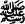 Iblis vint se joindre aux Mecquois lorsqu'ils étaient en train de comploter afin d'attenter à la vie du Prophète Mouhammad -sallâ l-Lahû ‘aleyhi wa sallâm-. A cette occasion, il était apparu sous la forme d'un vieillard venu de la région du Najd.Ibn Kathir -qu’Allâh lui fasse Miséricorde- dit : « Satan -maudit - soit-il- leur a embelli ce qu'ils avaient fait et ce qu'ils avaient voulu faire ; il leur avait donné l'espoir que personne ne pouvait les vaincre ce jour-là et les avait débarrassés de la crainte de voir leurs maisons attaquées par surprise par leurs ennemis, les Bani Bakr, et leur avait dit : "je suis votre protecteur". En effet, il leur était apparu sous les traits de Souraqat Ibn Malick Ibn Dja'acham, chef des Bani Moudladj et patron de la zone. »Satan ne peut cependant pas prendre l'apparence du Prophète Mouhammad -sallâ l-Lahû ‘aleyhi wa sallâm-, comme celui-ci l'a dit lui-même : « Celui qui m'a vu en rêve, c'est comme s'il m'avait vu en état d'éveil. Satan ne peut prendre mon apparence. » [Rapporté par Al-Boukhâri, Mouslim et Abou Dâwoud]Son complot contre les musulmans le Jour de la bataille de BadrC'est toujours sous la forme d'un vieillard qu'il se présenta aux arabes polythéistes alors que ceux-ci étaient en train de se préparer pour la bataille de Badr contre le Prophète Mouhammad -sallâ l-Lahû ‘aleyhi wa sallâm-. [Rapporté par Ibn Ishâq]D'après Ibn Djourayh -qu’Allâh lui fasse Miséricorde-, Ibn 'Abbas -qu’Allâh l’agrée- a dit : « Au cours de la bataille de Badr, Iblis se présenta à la tête de ses soldats, drapeau à la main, pour apporter son soutien aux polythéistes. Il fit croire à ces derniers que personne ne pouvait les vaincre et leur fit savoir qu'il était leur protecteur. Quand les belligérants se rencontrèrent et que Satan se rendit compte que les anges étaient venus en renfort, il prit la fuite en disant : "je vois ce que vous ne voyez pas...". » [Source : Tafsir Ibn Kathir , tome 2, page 318]Son complot contre les musulmans le jours de la bataille d'OuhoudAïcha -qu’Allâh l’agrée- a dit : « Après la défaite des polythéistes au cours de la bataille d'Ouhoud, Iblis cria : "ô esclaves de Dieu, méfiez-vous de vos arrières (ceux qui sont derrière vous), ceux qui étaient devant s'en prirent alors à ceux qui étaient derrière. A cet instant, Houdayfa regarda et eut la surprise de voir son père al-Yaman (au milieu des combattants). Il dit alors : "ô esclaves de Dieu ! Faites attention à mon père". Au nom de Dieu ! Ils ne purent se retenir avant de le tuer. Houdhayfa dit alors : "Puisse Dieu vous pardonner !". Urwa a dit : "Houdhayfa n'avait cessé de bien résister (aux effets de la scène) jusqu'à sa rencontre avec Dieu". » [Rapporté par Al-Boukhari n° 3047]Les autres fois où le Prophète le vitAbou Darda -qu’Allâh l’agrée- dit : « Le Messager de Dieu -sallâ l-Lahû ‘aleyhi wa sallâm- se leva et nous l'entendîmes dire : "Je demande à Dieu de me protéger contre toi". Et puis il dit trois fois : "Je te maudis comme Dieu l'a fait". Et puis il tendit sa main comme s'il allait se saisir de quelque chose. Au sortir de la prière, nous dîmes : "ô Messager de Dieu ! Nous t'avons entendu dire dans ta prière quelque chose que nous ne t'avions jamais entendu dire et nous t'avons vu tendre ta main ! ?"
- "l'ennemi de Dieu, Iblis, a apporté une flamme et voulu me brûler le visage avec. C'est pourquoi j'ai dit trois fois : je demande à Dieu de ma protéger contre toi. Et j'ai dis trois fois : je te maudis comme Dieu l'a fait de manière parfaite. Il n'a pas reculé jusqu'à la troisième reprise. Et puis j'ai voulu me saisir de lui. Au nom de Dieu, n'eût eté la prière de notre frère Salomon, il aurait passé le matin attaché de sorte que les enfants de Médine eussent pu en faire un jouet". » [Rapporté par Mouslim n° 834 et an-Nasâi n° 1200]D'après Abou Said al-Khoudri -qu’Allâh l’agrée- rapporte : « Le Messager de Dieu -sallâ l-Lahû ‘aleyhi wa sallâm- se leva et dirigea devant lui la prière du matin. Quand il se mit à réciter, il buta à des difficultés. Et puis, au sortir de sa prière, il dit : "Si vous m'aviez vu avec Iblis ! J'ai tendu ma main et l'ai étranglé au point de ressentir la fraîcheur de sa salive entre mon pouce et mon index. N'eût été la prière de mon frère Salomon, il aurait passé la matinée attaché à un pilier de la mosquée de sorte que les enfants de Médine en auraient fait un jouet. Si l'un de vous peut empêcher que l'on passe entre lui et la direction de La Mecque (quand il prie) qu'il le fasse. » [Rapporté par Ahmad n°11354]Le Jour du Jugement il désavouera tous ceux qu'il a trompéAllâh -Ta‘âlâ- dit : « Et quand tout sera accompli, le Diable dira : "Certes, Dieu vous avait fait une promesse de vérité; tandis que moi, je vous ai fait une promesse que je n'ai pas tenue. Je n'avais aucune autorité sur vous si ce n'est que je vous ai appelés, et que vous m'avez répondu. Ne me faites donc pas de reproches; mais faites-en à vous même. Je ne vous suis d'aucun secours et vous ne m'êtes d'aucun secours. Je vous renie de m'avoir jadis associé [à Dieu]" »(Sourate 14, verset 22)« ils sont semblables au Diable quand il dit à l'homme : "Sois incrédule". Puis quand il a mécru, il dit : "Je te désavoue car redoute Dieu, le Seigneur de l'Univers". »(Sourate 59, verset 16)Sa fin sera l'Enfer, de même que ses suiveursAllâh -Ta‘âlâ- dit : « et l'on exposera aux errants la Fournaise, et on leur dira : "Où sont ceux que vous adoriez, en dehors de Dieu ? vous secourent-ils ? ou se secourent-ils eux-mêmes ?" Ils y seront donc jetés pêle-mêle, et les errants aussi, ainsi que toutes les légions d'Iblis. »(Sourate 26, verset 91-95)« (Allah) dit : "En vérité, et c'est la vérité que je dis, J'emplirai certainement l'Enfer de toi et de tous ceux d'entre eux qui te suivront". »(Sourate 38, verset 84-85)« Et quand le Diable leur eut embelli leurs actions et dit : "Nul parmi les humains ne peut vous dominer aujourd'hui, et je suis votre soutien." Mais, lorsque les deux groupes furent en vue l'un de l'autre, il tourna les deux talons et dit : "Je vous désavoue. Je vois ce que vous ne voyez pas; je crains Dieu, et Dieu est dur en punition". »(Sourate 8, verset 48)Ce qui le fait rireSatan rit de celui qui baille car le bâillement se produit quand on est en état de paresse. Celui qui bâille est dans une situation telle qu'il ne peut pas accomplir un acte d'obéissance comme il faut. Ce qui ait rire le démon c'est quand la personne bâille, il n'est pas beau à voir.
Le prophète -sallâ l-Lahû ‘aleyhi wa sallâm- a dit : «  Allah aime l'éternuement et n'aime pas le bâillement. Quand l'un de vous éternue et loue Allah, impératif est pour tout musulman qui l'a entendu, de dire : " Qu'Allah t'accorde Sa Misericorde ! ".
Quant au bâillement, ce n'est qu'une instigation de satan. Quand l'un de vous bâille, qu'il fasse de son mieux pour s'en retenir, car s'il va jusqu'a crier : 
" Ha !", le démon rit de lui. "  » [Rapporté par Al-Bukhari n°6223 et Muslim n°2994]


Dans le Sahih de Muslim, il est mentionné que selon Abû Sa'id Al Khudrî -qu’Allâh l’agrée-, l'Envoyé d'Allah a dit : « Quand l'un de vous bâille, qu'il mette sa main sur sa bouch, sinon le démon y entre. » [Rapporté par Muslim n°2995, Abu Dawûd N°5026-5027, Ad-Darîmi 1/321, Ibn Khuzayma dans son sahih 2/919, Ahmad dans -al-musnad- 3/31]

Ibn Hajar -qu’Allâh lui fasse Miséricorde- a dit : « Il est probable qu'il s'agit d'une entrée réelle. Quoique le démon circule dans le fils d'Adam comme circule le sang, il n'a pas de pouvoir sur lui tant qu'il pratique assidûment le dhikr, or celui qui bâille, est dans un état qui ne permet pas de faire le dhikr, ce qui fait que le démon peut vraiment entrer en lui.
Il se peut que le verbe "entrer" est employé pour désigner "l'emprise sur lui" car une créature entre dans une autre que si elle la maîtrise parfaitement. » [Source : Fath Al Barî, tome 10, page 612]

L'Imam An-Nawawi -qu’Allâh lui fasse Miséricorde- a dit : « Les savants ont dit : Allah a ordonné de contenir le bâillement et de poser la main sur la bouche pour que le démon n'atteigne son objectif, à savoir le défigurer, entrer dans sa bouche et rire de lui. » [Source : Commentaire du Sahih de Muslim]
Il est bien de souligner cette anecdote : Ibn Abî Shayba -qu’Allâh lui fasse Miséricorde- et Al-Bukhari -qu’Allâh lui fasse Miséricorde- dans son ouvrage d'histoire « Târikh » rapporte que Yazîd ibn Al Asamm -qu’Allâh l’agrée- a dit : « Le Prophète -sallâ l-Lahû ‘aleyhi wa sallâm- n'a jamais bâillé. » [Source : Fath Al Barî, tome 10, page 613]Ce qui le fait pleurer D’après Abou Hourayra -qu’Allâh l’agrée- : Le Messager d’Allah -sallâ l-Lahû ‘aleyhi wa sallâm- a dit : « Lorsque le fils d’Adam récite la sourate as-Sajda (la prosternation) et qu’il se prosterne, Shaytan s’écarte en pleurant et en disant : « Malheur à lui (shaytan), on a ordonné au fils d’Adam de se prosterner et il s’est accompli, et entrera donc au Paradis. Et lorsqu’on m’a ordonné de me prosterner, j’ai désobéi et j’entrerai dans le Feu (de l’Enfer). » » [Rapporter par Mouslim]ExhortationLes brèches par lesquelles Satan s’introduitIbn Qayyim -qu’Allâh lui fasse Miséricorde- a dit : « Toute personne raisonnable sait que Satan ne peut parvenir à elle si ce n’est par trois brèches :La première : le surplus et le gaspillage, qui consiste à se procurer plus de choses que le strict nécessaire Il restera alors du surplus, qui est la part de Satan et la brèche par laquelle il s’introduit jusqu’a atteindre le cœur. Comment colmater cette brèche ??  En évitant d’accorder à son âme ce qu’elle désire en totalité , qu’il s’agisse de nourriture , de sommeil , de plaisir ou de repos . En fermant cette porte, tu t’assureras que l’ennemi ne pourra s’y introduire.La seconde : l’insouciance. En effet, celui qui mentionne Allah ta’ala est protégé par la citadelle du rappel d’Allah. Lorsqu’il sombre dans l’insouciance, le serviteur ouvre une porte de la citadelle par laquelle l’ennemi s’introduira. Il deviendra alors très difficile de l’en faire sortir.La troisième : S’occuper de ce qui ne la regarde pas, de tout point de vue. » [Source : Al-Faw’îd, notre livre page 90]La vie est une route pour voyageursIbn Qayyim -qu’Allâh lui fasse Miséricorde- a dit : « Depuis qu’ils ont été créés, les hommes n’ont cessé d’être en voyage, qui aboutira soit au paradis soit en enfer. L’homme raisonnable sait que le voyage est semé d’embûches et de dangers, et il est insensé d’y rechercher délices, plaisir et repos, car cela n’aura lieu qu’à la fin du voyage. On sait bien aussi que chaque pas et chaque instant du voyage se succèdent inexorablement, de la même manière que le voyageur ne cesse d’avancer. Et il est établi que le serviteur est dans la situation d’un voyageur et doit donc préparer les vivres qui lui permettront d’arriver à bon port. S’il fait une halte, dort ou se repose, c’est pour mieux repartir par la suite. » [Source : Al-Faw’îd, notre livre page 90]